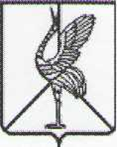 Совет городского поселения «Шерловогорское»РЕШЕНИЕ27 февраля 2015 г.                                                                                    № 233поселок городского типа Шерловая ГораО признании утративших силу решения Совета городского поселения «Шерловогорское» от 24 июня 2013 года № 110 «Об утверждении Положения о благоустройстве территории муниципального образования городского поселения «Шерловогорское», включающего нормы и правила по благоустройству территории городского поселения «Шерловогорское»	Руководствуясь п. 1 ст. 48 Федерального закона от 06.10.2003 года № 131 – ФЗ «Об общих принципах организации местного самоуправления в Российской Федерации», ст. 39 Устава городского поселения «Шерловогорское», Совет городского поселения «Шерловогорское» решил:Признать утратившими силу решение Совета городского поселения «Шерловогорское» от 24 июня 2013 года № 110 «Об утверждении Положения о благоустройстве территории муниципального образования городского поселения «Шерловогорское», включающего нормы и правила по благоустройству территории городского поселения «Шерловогорское».Настоящее решение вступает в силу на следующий день после его официального опубликования (обнародования).Настоящее решение разместить (опубликовать) на официальном сайте администрации городского поселения «Шерловогорское» в информационно – телекоммуникационной сети «Интернет». Глава городского поселения«Шерловогорское»                                                                   Н. Ю. Чернолихова